Remote Learning                Year: 3               Week beginning: 14.03.22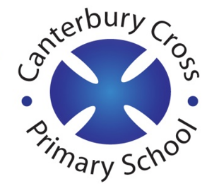 Email address to return completed work to: 3S  remotelearning3S@cantcros.bham.sch.uk  3G  remotelearning3G@cantcros.bham.sch.uk  Monday Subject:Monday Literacy Myths and Legends – up-level a character descriptionLook at this picture of the Minotaur.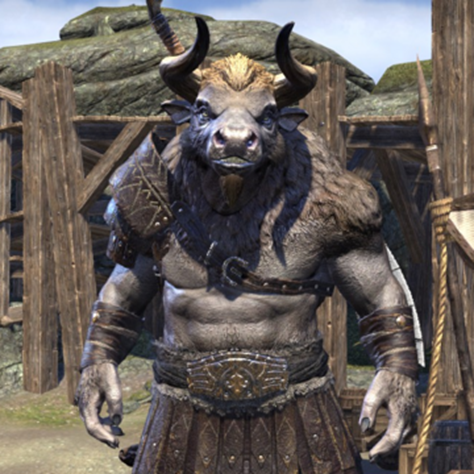 What are the features of a character description?AppearanceActions – how the character movesPersonalitySpeech – how the character talksCreate a word bank of adjectives, verbs and adverbs that could be used to describe it. Monday MathsMultiply 2-digits by 1-digit – exchange https://whiterosemaths.com/homelearning?year=year-3Make sure you select Year 3. Then choose the video labelled: Multiply 2-digits by 1-digit - exchangeMonday Foundation SubjectPSHE – I role with my rolehttps://classroom.thenational.academy/lessons/i-roll-with-my-role-65h3gr Monday PE linkJoe Wick’s blue peter workout: https://www.bbc.co.uk/cbbc/joinin/bp-joe-wicks-workout?collection=cbbc-top-picks-today  Tuesday Subject:Tuesday Literacy Myths and Legends – up-level a character description Using the picture and the word bank you created yesterday.Up-level the text below. Remember to think about:Appropriate adjectivesUp-level verbsSpellingsPunctuation (CL FS)Deep inside the labyrinth lived an ugly thing called the Minotaur. Half man half bull, the Minotaur was a nasty beest Covered from head to toe in mud, blood and sweat, the smel of rotten flesh floated down the corridors in the maze. standing at over 2 metres tall, two horns poked out from the top of his hed and eyes stared down his prey making them shake in fear.Tuesday MathsMultiply 2-digits by 1-digit (2)https://whiterosemaths.com/homelearning?year=year-3Make sure you select Year 3. Then choose the video labelled: Multiply 2-digits by 1-digit (2)Tuesday Foundation SubjectTopic – MummificationUsing your Ancient Egyptian knowledge so far, complete the activity pack on twinkl called:Mummificationhttpp://twinkl.co.uk/goTwinkl code: EG9126Tuesday PE linkFootie tricks to learn at home: https://www.bbc.co.uk/cbbc/watch/bp-john-farnworth-football?collection=bp-how-to-guides-curation WednesdayWednesdayLiteracy Myths and Legends – plan a character description Look at this picture of the Medusa.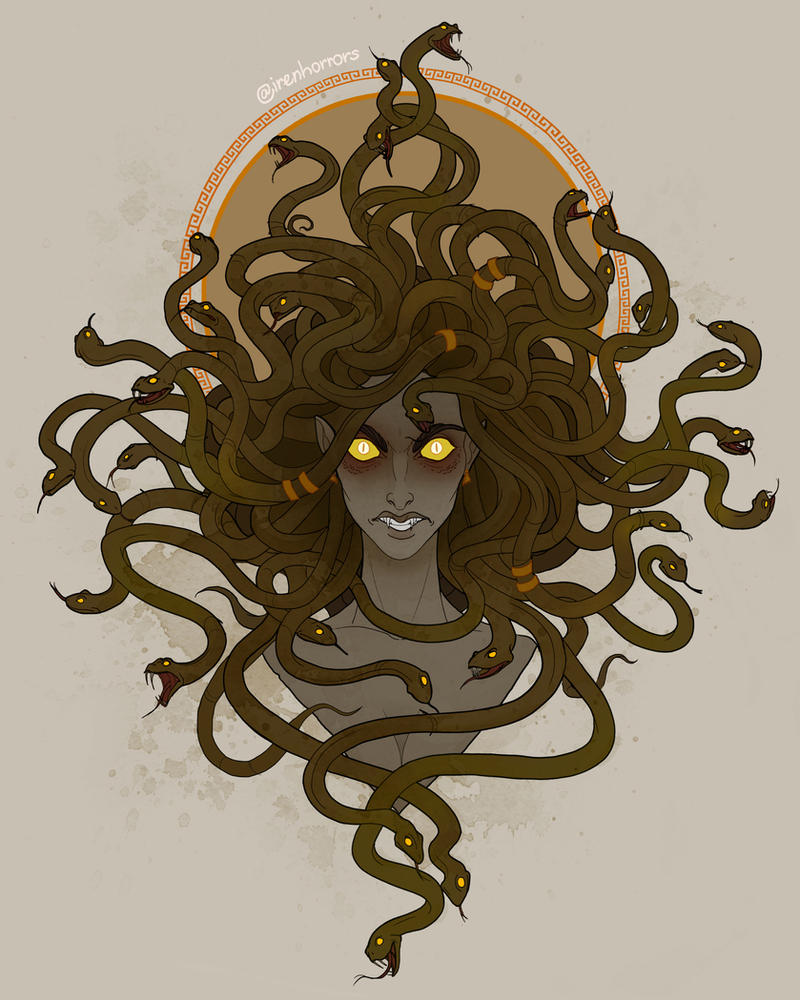 What are the features of a character description?AppearanceActions – how the character movesPersonalitySpeech – how the character talksCreate a word bank of adjectives, verbs and adverbs that could be used to describe it.WednesdayMathsDivide 2-digits by 1-digit (1)https://whiterosemaths.com/homelearning?year=year-3Make sure you select Year 3. Then choose the video labelled: Divide 2-digits by 1-digit (1)WednesdayFoundation SubjectTopicCreate a fact file using all the information you already have on Ancient Egypt. WednesdayPE linkVirtual warm up https://www.youtube.com/watch?v=ctZmWxYHWZk ThursdaySubject:ThursdayLiteracy Myths and Legends – write a character descriptionUsing your plan from yesterday, write your character description of Medusa.ThursdayMathsDivide 2-digits by 1-digit (2)https://whiterosemaths.com/homelearning?year=year-3Make sure you select Year 3. Then choose the video labelled: Divide 2-digits by 1-digit (2)ThursdayFoundation subjectScience – What is the difference between night and day?https://classroom.thenational.academy/lessons/what-is-the-difference-between-night-and-day-60wp2c ThursdayPE linkYoga PEhttps://www.youtube.com/watch?v=47Se2HWSv9k FridaySubject:FridayLiteracy Myths and Legends – up-level and continue a setting description Look at the picture of the Minotaur’s labyrinth. What can you see?What can you hear?What can you smell?What can you touch?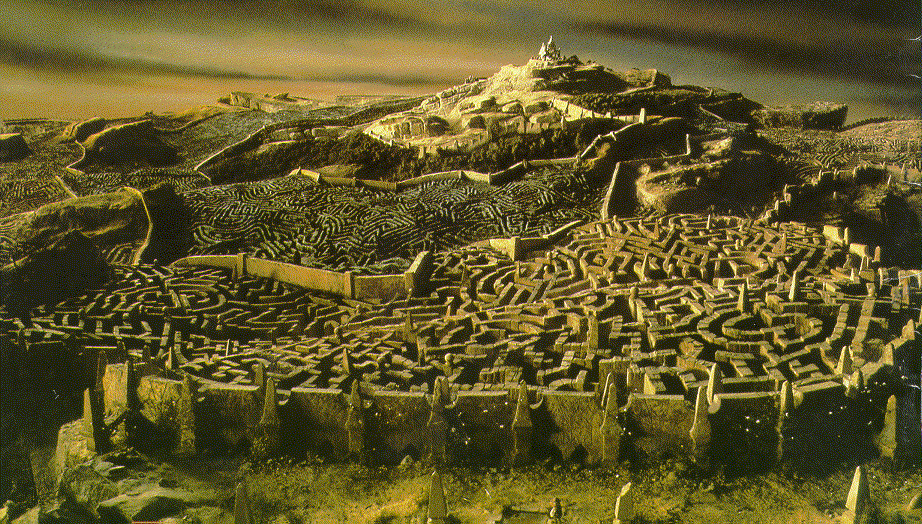 Read through this description. Once you have finished editing and up-levelling continuing writing your own sentences.Remember to do the following: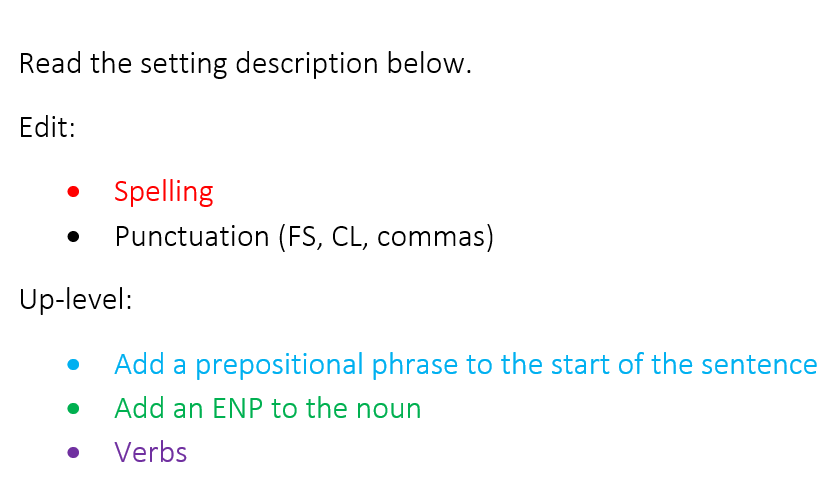 The doors of the maze slammed shut behind thesus and he stepped into the maze. thesus walked carefully threw the passages There were the bones of the minotour’s victims. His hands were shakin as he ran them along the wall to find his way around the maze. he heard a growl.FridayMathsDivide 100 into 2,4,5 and 10 equal partshttps://whiterosemaths.com/homelearning?year=year-3Make sure you select Year 3. Then choose the video labelled: Divide 100 into 2,4,5 and 10 equal partsFoundation subjectRESharing is an important aspect of Islam and Muslims believe sharing to be an important part of their faith.Why might Muslims try to make the world better by trying to lessen or stop poverty and injustice. Is it just Muslims that want to make the world better?What does it mean to ‘be charitable’? What sorts of things can people give? Why should they? Why should we? Read through what the Qur’an teaches: ‘And be steadfast in prayer and regular in charity. And whatever good you send out before you, you shall find it with Allah: for Allah sees all that you do.' (Qur'an 2:110) 'So establish regular prayer and give regular charity; and obey the Apostle; that you may receive mercy.' (Qur'an 24:56)'For those who give in charity, men and women, and loan to Allah a beautiful loan, it shall be increased manifold (to their credit) and they shall have (besides) a liberal reward.' (Qur'an 57:18) You will need to sort the statements out. Some are true and some are false. PE linkAvengers kids workout https://www.youtube.com/watch?v=IEpCqW9JqgY   